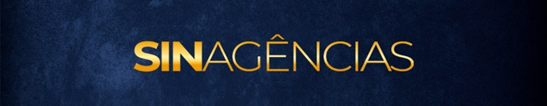 ANEXO IIIFICHA DE INSCRIÇÃO DE CHAPA PARA AS ELEIÇÕES DO SINAGÊNCIAS – 2020/2023 CONSELHO FISCALAo Presidente da COMISSÃO ELEITORAL do SINAGÊNCIASApresento abaixo a lista de integrantes da Chapa de candidatos ao Conselho Fiscal do SINAGÊNCIAS.Declaro que todos os membros estão cientes do Estatuto, do Regimento Interno, do Regimento Eleitoral e demais normas internas que regem o processo eleitoral do SINAGÊNCIAS.Declaro ciência, adicionalmente, que a utilização indevida da relação de nomes dos servidores filiados ao SINAGÊNCIAS, sem prejuízo das sanções penais e civis cabíveis, importará na imposição de sanções estatutárias. Nestes Termos,Pede Deferimento._________________________________________(Local/Data)Nome, Assinatura, Identificação e Telefone Celular do Representante da ChapaComposição da Chapa: Estrutura do Conselho FiscalIndicação de Suplentes para Substituição de Candidato
NºCARGONOMEAGÊNCIA11º Titular - Presidente22º Titular33º Titular41º Suplente52º Suplente63º SuplenteI - 4o Suplente;II - 5o Suplente; eIII - 6o Suplente.